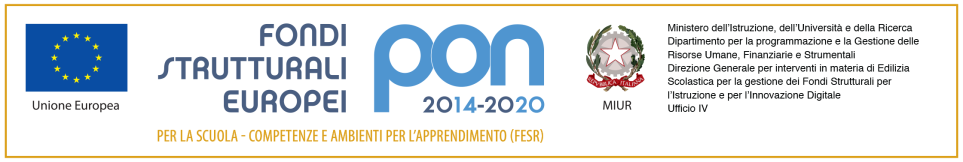 Ministero dell’Istruzione, dell’Università e della RicercaIstituto comprensivo “MARZABOTTO”Via Savona, 135 - 20099 Sesto San Giovannitel. 02-3657501 – 0236575050 (fax)www.icmarzabotto.edu.it email segreteria@icmarzabotto.edu..itCirc. n.38                                                 Agli alunniAi genitori classi terze                Scuola secondaria di primo gradoSVOLGIMENTO DELLE PROVE NAZIONALI INVALSI  Come è noto, l’art. 7 del D.L.n.  62/2017 ha previsto che gli alunni e le alunne delle classi terze medie partecipino alle prove nazionali di italiano, matematica e inglese predisposte dall’INVALSI (prove CBT, svolte tutte on line).Per il corrente anno scolastico 2022/2023, la partecipazione alle prove standardizzate nazionali di italiano, matematica e inglese è vincolante per l’ammissione all’esame di Stato. Si ricorda che il livello raggiunto da ogni alunno nello svolgimento delle prove INVALSI concorrerà alla formulazione, in forma descrittiva, della certificazione delle competenze, documento che verrà consegnato alla scuola secondaria di secondo grado al termine degli esami. Si raccomanda quindi agli alunni/e responsabilità nell’affrontare questa prima prova personale.Per la nostra scuola secondaria, le prove si svolgeranno nel periodo dal 14 aprile al 20 aprile 2023. Si comunica che sabato 15 aprile 2023, le classi 3A e 3D affronteranno la prova INVALSI CBT secondo il seguente orario:8.30-10.30   3A prova di italiano10.30-12.30 3D prova di matematica.  Sabato 15 aprile, al termine della propria prova gli alunni potranno tornare a casa da scuola in autonomiaLo svolgimento di tutte le altre prove avverrà durante il consueto orario didattico settimanale.Occorrente: cuffie personali per sostenere la prova di inglese (ascolto), penna, fogli di brutta copia.Sesto San Giovanni, 20 marzo 2023                                                                                                          LA DIRIGENTE SCOLASTICA                                                                                                                (Dott.ssa Anna Crovo)                                                                                                                     Firma autografa sostitutiva dell’indicazione a stampa del nominativo, come previsto dall’art. 3, c. 2, D. Lgs. N. 39 /1993